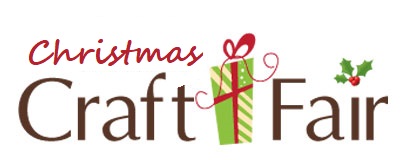 Name:	Address:	Phone(s):	Cost per table is $30 (Non-refundable). Number of tables requested:	All entries displayed will be in a clean and Christian manner.Items to be entered:	I, ______________________________________, understand that all items entered will be new and homemade.I understand that all setup and tear down of my area is my responsibility, and I will leave the facility in the same condition as I received it.I and anyone accompanying me agree to conduct myself in a Christian manner with a positive attitude. I (We) will abstain from using foul language, drugs, and/or alcohol while on the property of Oak Grove Baptist Church.I and anyone accompanying me will not hold Oak Grove Baptist Church responsible in case of an accident causing injury.Signature	Today’s Date	